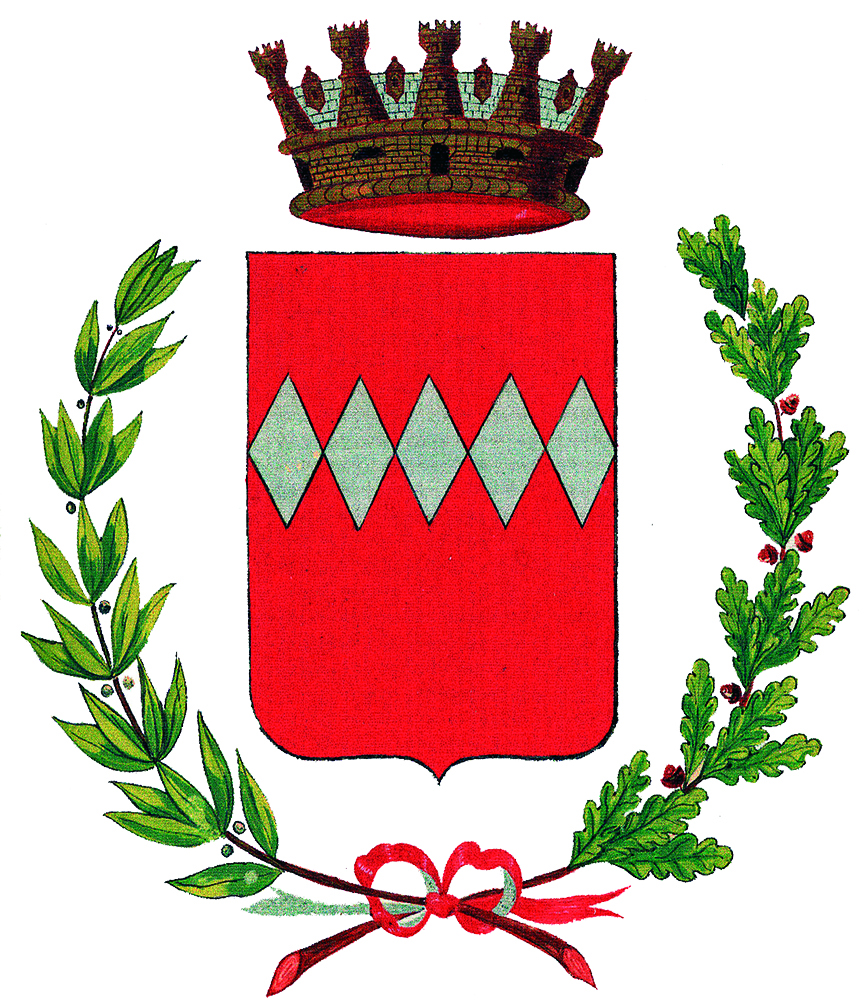 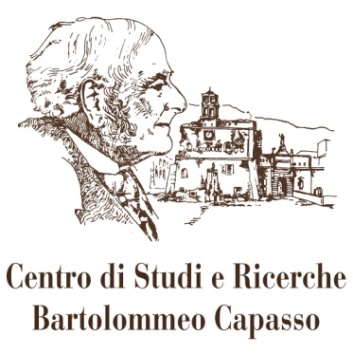 PREMIO LETTERARIOIl Presepe oggimemorial Vitaliano IannottaIn ricordo del socio Vitaliano Iannotta, educatore e Direttore didattico, di recente scomparso, il Centro di Studi e Ricerche “Bartolommeo Capasso”, in collaborazione con il Comune di Sorrento, indice la seconda edizione del premio letterario “Il Presepe oggi” per i migliori tre racconti brevi per l’infanzia sul tema del Presepe.Regolamento1.	Chi partecipa al concorso deve avere compiuto almeno 18 anni al 31 dicembre 2018. Il concorrente deve inviare un racconto breve in lingua italiana di nr. 10.000 (diecimila) caratteri, spazi inclusi, con una tolleranza del 10%, ispirandosi al tema del Presepe. Il racconto dovrà essere scritto specificamente per un pubblico di bambini.2.	Le opere devono essere inedite e non verranno restituite.3.	I lavori che non rispetteranno le modalità del punto 1 verranno esclusi dal concorso.4.	Il partecipante dichiarerà di essere l’unico ed esclusivo proprietario dell’opera e sarà pertanto unico responsabile civile e penale di eventuali controversie riguardanti le fonti ed il contenuto dell’opera.5.	Le opere dovranno pervenire entro e non oltre il giorno 4 gennaio 2019 tramite posta elettronica all’indirizzo concorso.letterario.presepeoggi@gmail.com6.	I lavori dovranno pervenire in un file di formato PDF, il cui nome corrisponderà al titolo del racconto; non recheranno firme o altri segni di riconoscimento. Un secondo file, il cui nome sarà “L’autore”, parimenti in formato PDF, inviato contestualmente a quello del racconto, dovrà recare: 1) le prime due righe del racconto; 2) i dati anagrafici e l’indirizzo dell’autore; 3) la dichiarazione di proprietà dell’opera; 4) un indirizzo e-mail ed un recapito telefonico per la trasmissione di informazioni sullo svolgimento del concorso.7. 	Il Centro di Studi e Ricerche “Bartolommeo Capasso” declina ogni responsabilità per eventuali disguidi.8.	Il giorno 15 gennaio 2019 una giuria composta da soci del Centro “B. Capasso” decreterà i tre racconti da premiare ex aequo.9.	I vincitori, avvisati in tempo utile, ritireranno personalmente i premi a loro assegnati domenica 20 gennaio 2019 nel teatro “Tasso” di Sorrento e una delle opere premiate, indicata dalla giuria, sarà letta da un fine dicitore.10.	I tre vincitori ex aequo saranno premiati con un’opera appositamente realizzata da un Maestro dell’arte presepiale. Inoltre essi riceveranno pubblicazioni sul tema presepiale e altri libri del Centro “B. Capasso”.11.	Il verdetto della giuria è incontestabile, insindacabile e inappellabile.12.	La partecipazione al concorso implica la piena accettazione del presente regolamento.Sorrento, 24 settembre 2018